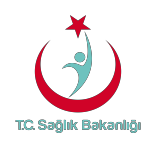 SAMSUN İL SAĞLIK MÜDÜRLÜĞÜSTAJ ÖĞRENCİLERİNDEN İSTENİLECEK BELGELEROkulun Staj Başvuru Formu, İşyeri Staj Sözleşmesi.İş Sağlığı ve Güvenliği açısından; İş Sağlığı ve Güvenliği dersi alıp başarılı olduğunu gösteren Transkript belgesi veya,24.05.2018 tarih 30430 sayılı Resmi gazetede yayınlanıp birçok maddesinde değişikliğe gidilen Çalışanların İş Sağlığı ve Güvenliği Usül ve Esasları Hakkında Yönetmelik madde 4/3'de geçen "Çırak ve stajyerlerin eğitim ve bilgilendirilmelerinden uygulamalı eğitim alınan işyerinin işvereni sorumludur. Ancak işverenin kabul etmesi halinde çırak ve stajyerlerin eğitimini devam ettirdiği eğitim ve öğretim kurumunda tamamladığı iş sağlığı ve güvenliği dersleri veya kursları temel eğitim yerine geçer." hükmü çerçevesinde işlem tesis edileceği.Öğrencilerin staj yerlerine gelmeden en az altı ay önce bulaşıcı hastalıklara karşın aşılandıklarını gösteren aşı kartı.Öğrencilerin eğitim gördükleri kurumlarınca iş kazası ve meslek hastalıklarına yönelik sigortalı olduklarını belgeleyen SGK çıktısı.Hekim tarafından verilmesi gereken işe başlangıç durum tespit raporu.İkametgah Belgesi.Başvuru Dilekçesi.NOT: Yukarıda belirtilen hususlardan herhangi birisinin eksik olduğu staj yerleri yöneticileri tarafından tespit edildiği taktirde öğrenci staja kabul edilmeyeceği, amacımızın ülkemiz mezkur Kanunlar ve öğrenci ve ailelerin iş sağlığı ve güvenliğini sağlamak adına yapılmış bir çalışma olduğu bilgisi kamuoyuyla paylaşılmıştır.